Veranstaltungen für Senioren Januar 2023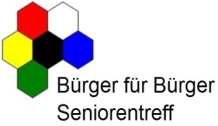                              Info unter: 2 38 58 65Beweglich älter werden,
Dienstag, 03.01.(10.01.,17.01., 24.01., 31.01.),9.00 Uhr
in der Musikschule, Untermarkt 64Mit Bewegung und Musik in den Tag
Mittwoch, 04.01. (11.01.,18.01., 25.01.), 09.00 Uhr 
in der Musikschule, Untermarkt 64Französischaustausch, Montag, 09.01., 10.00 Uhr
im „Pumpenhaus-Treffpunkt Bürger für Bürger“, Loisachufer 1Bewegung im Sitzen
Dienstag, 10.01. (17.01., 24.01., 31.01.) 10.45 Uhr
im evang. Gemeindehaus, Bahnhofstr. 2
(anschließend „Gemeinsamer Mittagstisch“)Schachgruppe „Freibaur“,   Dienstag, 10.01. (24.01.), 14.00 Uhr
im evang. Gemeindehaus, Bahnhofstr. 2 
(oder: im „Pumpenhaus-Treffpunkt Bürger für Bürger“, Loisachufer 1)Kegelnachmittag ,  Dienstag, 10.01. (24.01.), 14.00 Uhr
in der Kegelbahn kath. Pfarramt Waldram, Steinstr. 22 Spielenachmittag
Donnerstag, 12.01. (26.01.), 15.00 Uhr
im evang. Gemeindehaus, Bahnhofstr. 2 (Kaminraum)Singkreis, Freitag,13.01., 15.00 Uhr
im evang. Gemeindehaus, Bahnhofstr. 2 Literaturkreis,  Montag, 16.01., 15.00 Uhr, 
(mit evang. Kirchengemeinde) evang. Gemeindehaus, Bahnhofstr. 2
Thema: Hans Christian AndersenStrickkreis „Flotte Masche“,   Dienstag, 17.01 (31.01.), 14.00 Uhr
im evang. Gemeindehaus, Bahnhofstr. 2Bastelnachmittag,   Mittwoch,18.01., 14.00 – 16.00 Uhr
Im „Pumpenhaus-Treffpunkt Bürger für Bürger“, Loisachufer 1Geselliger Nachmittag,   Samstag, 21.01., 15.00 Uhr 
im evang. Gemeindehaus, Bahnhofstr. 2 / Thema: Start in das neue Jahr 2023Englischaustausch,  Montag, 23.01., 10.00 Uhr
Im „Pumpenhaus-Treffpunkt Bürger für Bürger“, Loisachufer 1Gedächtnisspiele,   Montag, 30.01., 15.00 Uhr
Im Pumpenhaus „Treffpunkt Bürger für Bürger“, Loisachufer 1Tanztee, Sonntag, 29.01., 14.00-15.30 Uhr
Im Tanzzentrum Müller, Geltinger Straße 14
Anmeldung bitte bis zum 25.01. (Kosten:5,- €)